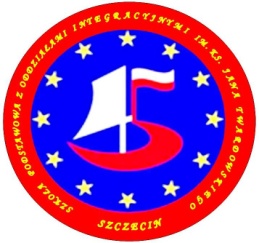 DLA DZIECI W WIEKU 8 – 15 LAT  WRONIAWY                          11– 20.07.2022r.                              CENA 1550,-Dom Wczasów Dziecięcych we Wroniawach mieści się w XIX – wiecznym pałacu na terenie 12 ha parku. Teren jest ogrodzony, z dwoma bramami wjazdowymi i alejkami prowadzącymi do placówki. WRONIAWY – wieś położona 7 km na południe od Wolsztyna na trasie Wolsztyn – Leszno. Nazwa Wroniawy pochodzi od wron, które żyły tutaj stadami.
Na terenie parku, w którym królowały dwa potężne platany (pomniki przyrody) wznosi się dwukondygnacyjny pałac zbudowany około 1820 r. Opiekę nad dziećmi sprawuje wykwalifikowana kadra pedagogiczna, zajęcia wychowawcze prowadzą nauczyciele-wychowawcy.  Cena obejmuje:zakwaterowanie w Domu Wczasów Dziecięcych, wyżywienie: śniadanie, obiad, podwieczorek, kolacja,warunki bytowe sprzyjające poprawie zdrowia i regeneracji sił- czyste środowisko (gmina ekologiczna)wykwalifikowaną kadrę pedagogiczną,opiekę pedagogiczną w porze nocnej,przejazd  autokarem,bilety wstępu do zwiedzanych obiektów,ubezpieczeniePROGRAM   ZAJĘĆ REKREACYJNO-WYCHOWAWCZYCHwycieczka autokarowa ,,Zabytki Wielkopolski” (m.in. jedyne w Europie Muzeum Kolejnictwa w Wolsztynie),zwiedzanie pałacu we Wroniawach i poznanie jego historiiplażowanie i kąpiel nad jeziorem w Wolsztynie, jeziorem Osłonin, Jeziorem Berzyńskimpobyt nad Jeziorem Berzyńskim- przejażdzki łodzią motorową i poznanie sprzętu żeglarskiegoWokini – poznanie życia, obrzędów, zabaw Indian Ameryki Północnejpiknik i ogniskozajęcia sportowo – rekreacyjne, zajęcia świetlicowe, zajęcia  muzyczno- rozrywkowe  w formie konkursów, gier i zabaw dydaktycznych, gier terenowych, gier zespołowch, wycieczek pieszych i rowerowych po okolicy, wieczory przy ognisku, dyskoteki i wiele innych.Przy zapisie dziecka na kolonię prosimy o wpłatę zaliczki w wysokości 200 zł.Organizator:  Szkoła Podstawowa nr 45 z OI w Szczecinie Informacje i program kolonii na stronie szkoły : www.sp45szczecin.stronyzklasa.pl, profil na Facebook  Kolonia SP 45 w Szczecinie (tu zobaczysz także zdjecia i filmy z poprzednich kolonii) oraz u p. Izabeli Oliwiak i p. Karoliny JankowskiejZapraszamy 